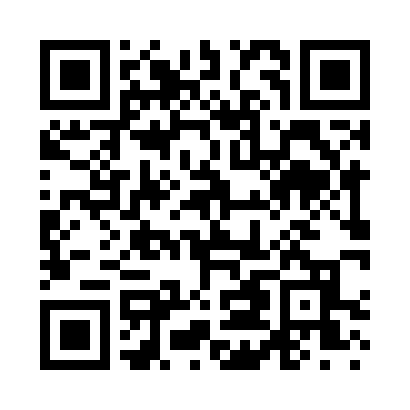 Prayer times for Virts Corner, Virginia, USAMon 1 Jul 2024 - Wed 31 Jul 2024High Latitude Method: Angle Based RulePrayer Calculation Method: Islamic Society of North AmericaAsar Calculation Method: ShafiPrayer times provided by https://www.salahtimes.comDateDayFajrSunriseDhuhrAsrMaghribIsha1Mon4:145:481:145:118:4010:142Tue4:155:491:155:118:4010:143Wed4:155:491:155:118:4010:144Thu4:165:501:155:118:4010:135Fri4:175:511:155:118:3910:136Sat4:185:511:155:118:3910:127Sun4:185:521:155:128:3910:128Mon4:195:521:165:128:3810:119Tue4:205:531:165:128:3810:1110Wed4:215:541:165:128:3810:1011Thu4:225:541:165:128:3710:0912Fri4:235:551:165:128:3710:0913Sat4:245:561:165:128:3610:0814Sun4:255:571:165:128:3610:0715Mon4:265:571:165:128:3510:0616Tue4:275:581:175:128:3510:0517Wed4:285:591:175:128:3410:0418Thu4:296:001:175:128:3310:0319Fri4:306:001:175:118:3310:0220Sat4:326:011:175:118:3210:0121Sun4:336:021:175:118:3110:0022Mon4:346:031:175:118:319:5923Tue4:356:041:175:118:309:5824Wed4:366:041:175:118:299:5725Thu4:376:051:175:118:289:5626Fri4:396:061:175:108:279:5527Sat4:406:071:175:108:269:5328Sun4:416:081:175:108:259:5229Mon4:426:091:175:108:249:5130Tue4:436:101:175:098:239:4931Wed4:456:111:175:098:229:48